Verbs in the Conditional TENSE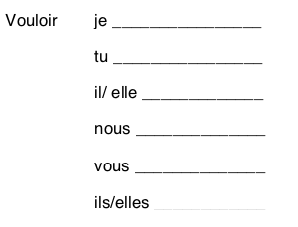 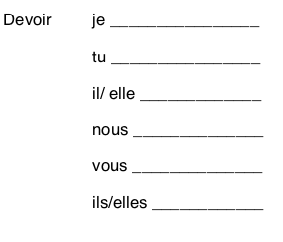 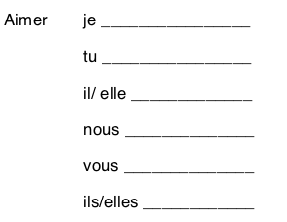 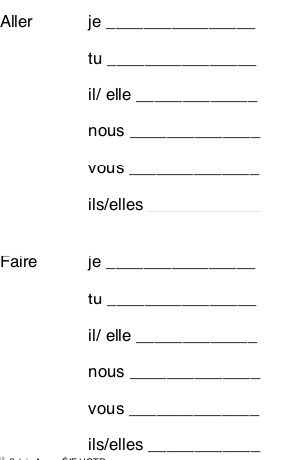 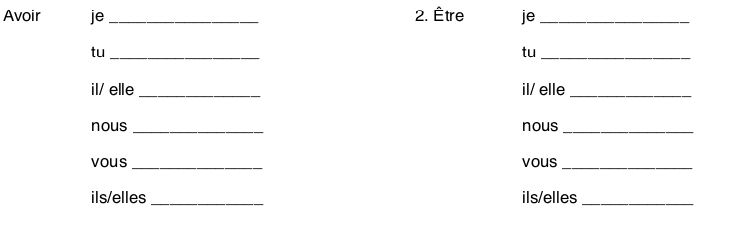 